新YCT报名表YCT Registration Form 中文姓名Chinese Name证件姓名ID Name国籍Nationality性别 sex性别 sex性别 sex性别 sex性别 sex性别 sex性别 sex男M   女F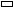 男M   女F男M   女F男M   女F男M   女F男M   女F男M   女F男M   女F男M   女F出生日期birthday     年yyyy      月mm     日dd     年yyyy      月mm     日dd     年yyyy      月mm     日dd     年yyyy      月mm     日dd     年yyyy      月mm     日dd     年yyyy      月mm     日dd     年yyyy      月mm     日dd     年yyyy      月mm     日dd     年yyyy      月mm     日dd     年yyyy      月mm     日dd     年yyyy      月mm     日dd     年yyyy      月mm     日dd     年yyyy      月mm     日dd     年yyyy      月mm     日dd     年yyyy      月mm     日dd     年yyyy      月mm     日dd     年yyyy      月mm     日dd     年yyyy      月mm     日dd     年yyyy      月mm     日dd母语母语母语母语证件类型ID Type 证件编号ID No.联系电话Telephone No.E-Mail通信地址Address邮编Postal Code学习汉语年限How long have you studied Chinese_____年（years）____个月（months）_____年（years）____个月（months）_____年（years）____个月（months）_____年（years）____个月（months）_____年（years）____个月（months）_____年（years）____个月（months）_____年（years）____个月（months）_____年（years）____个月（months）_____年（years）____个月（months）_____年（years）____个月（months）_____年（years）____个月（months）_____年（years）____个月（months）_____年（years）____个月（months）_____年（years）____个月（months）_____年（years）____个月（months）_____年（years）____个月（months）_____年（years）____个月（months）_____年（years）____个月（months）_____年（years）____个月（months）_____年（years）____个月（months）_____年（years）____个月（months）_____年（years）____个月（months）_____年（years）____个月（months）_____年（years）____个月（months）_____年（years）____个月（months）_____年（years）____个月（months）_____年（years）____个月（months）_____年（years）____个月（months）_____年（years）____个月（months）报考科目Test TypeYCT 1新YCT一级                     YCT3  新YCT三级  YCT2新YCT二级                        YCT 4新YCT四级  Speaking Beginner YCT（口试初级）       Speaking Intermediate YCT（口试中级）  YCT 1新YCT一级                     YCT3  新YCT三级  YCT2新YCT二级                        YCT 4新YCT四级  Speaking Beginner YCT（口试初级）       Speaking Intermediate YCT（口试中级）  YCT 1新YCT一级                     YCT3  新YCT三级  YCT2新YCT二级                        YCT 4新YCT四级  Speaking Beginner YCT（口试初级）       Speaking Intermediate YCT（口试中级）  YCT 1新YCT一级                     YCT3  新YCT三级  YCT2新YCT二级                        YCT 4新YCT四级  Speaking Beginner YCT（口试初级）       Speaking Intermediate YCT（口试中级）  YCT 1新YCT一级                     YCT3  新YCT三级  YCT2新YCT二级                        YCT 4新YCT四级  Speaking Beginner YCT（口试初级）       Speaking Intermediate YCT（口试中级）  YCT 1新YCT一级                     YCT3  新YCT三级  YCT2新YCT二级                        YCT 4新YCT四级  Speaking Beginner YCT（口试初级）       Speaking Intermediate YCT（口试中级）  YCT 1新YCT一级                     YCT3  新YCT三级  YCT2新YCT二级                        YCT 4新YCT四级  Speaking Beginner YCT（口试初级）       Speaking Intermediate YCT（口试中级）  YCT 1新YCT一级                     YCT3  新YCT三级  YCT2新YCT二级                        YCT 4新YCT四级  Speaking Beginner YCT（口试初级）       Speaking Intermediate YCT（口试中级）  YCT 1新YCT一级                     YCT3  新YCT三级  YCT2新YCT二级                        YCT 4新YCT四级  Speaking Beginner YCT（口试初级）       Speaking Intermediate YCT（口试中级）  YCT 1新YCT一级                     YCT3  新YCT三级  YCT2新YCT二级                        YCT 4新YCT四级  Speaking Beginner YCT（口试初级）       Speaking Intermediate YCT（口试中级）  YCT 1新YCT一级                     YCT3  新YCT三级  YCT2新YCT二级                        YCT 4新YCT四级  Speaking Beginner YCT（口试初级）       Speaking Intermediate YCT（口试中级）  YCT 1新YCT一级                     YCT3  新YCT三级  YCT2新YCT二级                        YCT 4新YCT四级  Speaking Beginner YCT（口试初级）       Speaking Intermediate YCT（口试中级）  YCT 1新YCT一级                     YCT3  新YCT三级  YCT2新YCT二级                        YCT 4新YCT四级  Speaking Beginner YCT（口试初级）       Speaking Intermediate YCT（口试中级）  YCT 1新YCT一级                     YCT3  新YCT三级  YCT2新YCT二级                        YCT 4新YCT四级  Speaking Beginner YCT（口试初级）       Speaking Intermediate YCT（口试中级）  YCT 1新YCT一级                     YCT3  新YCT三级  YCT2新YCT二级                        YCT 4新YCT四级  Speaking Beginner YCT（口试初级）       Speaking Intermediate YCT（口试中级）  YCT 1新YCT一级                     YCT3  新YCT三级  YCT2新YCT二级                        YCT 4新YCT四级  Speaking Beginner YCT（口试初级）       Speaking Intermediate YCT（口试中级）  YCT 1新YCT一级                     YCT3  新YCT三级  YCT2新YCT二级                        YCT 4新YCT四级  Speaking Beginner YCT（口试初级）       Speaking Intermediate YCT（口试中级）  YCT 1新YCT一级                     YCT3  新YCT三级  YCT2新YCT二级                        YCT 4新YCT四级  Speaking Beginner YCT（口试初级）       Speaking Intermediate YCT（口试中级）  YCT 1新YCT一级                     YCT3  新YCT三级  YCT2新YCT二级                        YCT 4新YCT四级  Speaking Beginner YCT（口试初级）       Speaking Intermediate YCT（口试中级）  YCT 1新YCT一级                     YCT3  新YCT三级  YCT2新YCT二级                        YCT 4新YCT四级  Speaking Beginner YCT（口试初级）       Speaking Intermediate YCT（口试中级）  YCT 1新YCT一级                     YCT3  新YCT三级  YCT2新YCT二级                        YCT 4新YCT四级  Speaking Beginner YCT（口试初级）       Speaking Intermediate YCT（口试中级）  YCT 1新YCT一级                     YCT3  新YCT三级  YCT2新YCT二级                        YCT 4新YCT四级  Speaking Beginner YCT（口试初级）       Speaking Intermediate YCT（口试中级）  YCT 1新YCT一级                     YCT3  新YCT三级  YCT2新YCT二级                        YCT 4新YCT四级  Speaking Beginner YCT（口试初级）       Speaking Intermediate YCT（口试中级）  YCT 1新YCT一级                     YCT3  新YCT三级  YCT2新YCT二级                        YCT 4新YCT四级  Speaking Beginner YCT（口试初级）       Speaking Intermediate YCT（口试中级）  YCT 1新YCT一级                     YCT3  新YCT三级  YCT2新YCT二级                        YCT 4新YCT四级  Speaking Beginner YCT（口试初级）       Speaking Intermediate YCT（口试中级）  YCT 1新YCT一级                     YCT3  新YCT三级  YCT2新YCT二级                        YCT 4新YCT四级  Speaking Beginner YCT（口试初级）       Speaking Intermediate YCT（口试中级）  YCT 1新YCT一级                     YCT3  新YCT三级  YCT2新YCT二级                        YCT 4新YCT四级  Speaking Beginner YCT（口试初级）       Speaking Intermediate YCT（口试中级）  YCT 1新YCT一级                     YCT3  新YCT三级  YCT2新YCT二级                        YCT 4新YCT四级  Speaking Beginner YCT（口试初级）       Speaking Intermediate YCT（口试中级）  YCT 1新YCT一级                     YCT3  新YCT三级  YCT2新YCT二级                        YCT 4新YCT四级  Speaking Beginner YCT（口试初级）       Speaking Intermediate YCT（口试中级）  